					Załącznik do zarządzenia nr 38/2018/2019PROCEDURA POSTĘPOWANIA  W PRZYPADKU ZAISTNIENIA WYPADKU DZIECKAW PUBLICZNYM PRZEDSZKOLU IM. SINDBADA ŻEGLARZA W NIECHORZU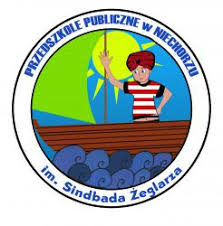 Podstawa prawna: Rozporządzenie Ministra Edukacji Narodowej z dnia 22 lipca 2011 r. zmieniające rozporządzenie w sprawie bezpieczeństwa i higieny w publicznych i niepublicznych szkołach        i placówkach (Dz. U. z 2011, nr 161 ,poz. 968 ze zm.)Rozporządzenie Rady Ministrów z dnia 1 lipca 2009 r. w sprawie ustalania okoliczności przyczyn wypadków przy pracy (Dz .U .z 2009 r. poz. 870).Cel proceduryZapobieganie wypadkom dziecięcym w placówce przedszkolnej oraz określenie obowiązków i zadań personelu przedszkola w sytuacji wystąpienia nieszczęśliwego wypadku.Zakres proceduryProcedura dotyczy sprawowania nadzoru nad dziećmi oraz ochrony ich życia i zdrowia w sytuacji wystąpienia wypadku na terenie przedszkola.Uczestnicy postępowania – zakres odpowiedzialnościRodzice (opiekunowie prawni): podejmują wszelkie decyzje związane z leczeniem dziecka.Nauczyciel: zapobiega wypadkom poprzez ustalanie norm bezpiecznego zachowania się dzieci podczas ich pobytu w przedszkolu, zapewnia poszkodowanemu dziecku opiekę, w razie konieczności sprowadza fachową pomoc medyczną, w miarę możliwości udziela poszkodowanemu pierwszej pomocy, informuje o wypadku dyrektora przedszkola.Dyrektor: powinien zapewnić natychmiastową pomoc lekarską i opiekę dziecku, które uległo wypadkowi, powiadomić rodziców dziecka poszkodowanego i odpowiednie organy o zaistniałym wypadku, jaki zdarzył się na terenie przedszkola lub podczas zajęć organizowanych poza jego terenem, oraz powołać zespół powypadkowy.Sposób prezentacji procedurUmieszczenie treści dokumentu na stronie internetowej przedszkola.Zapoznanie rodziców z obowiązującymi w placówce procedurami na zebraniach organizacyjnych we wrześniu każdego roku szkolnego.Zapoznanie wszystkich pracowników przedszkola z treścią procedur.Tryb dokonywania zmian w procedurzeWszelkich zmian w opracowanej procedurze może dokonać z własnej inicjatywy lub na wniosek rady pedagogicznej dyrektor placówki. Wnioskodawcą zmian może być również rada rodziców.Proponowane zmiany nie mogą być sprzeczne z prawem.Zasady wchodzą w życie z dniem: 06.09.2018 r.Opis proceduryI. Zapobieganie wypadkomDzieci w wieku przedszkolnym bardzo często ulegają nieszczęśliwym wypadkom, do których dochodzi w różnych miejscach pobytu dzieci, także w przedszkolu. Zadaniem dorosłych jest wyrobienie u dzieci określonych umiejętności i sprawności. Wiek przedszkolny to najbardziej właściwy okres do zdobywania umiejętności i przyzwyczajeń, kształtowania nawyków i postaw.II. Sposoby przeciwdziałania wypadkom dzieci w przedszkolu1. Nauczyciel jest zobowiązany do ustalania norm bezpiecznego zachowania się dzieci podczas ich pobytu w przedszkolu, omawiania zasad bezpieczeństwa oraz aktualizowania przepisów poprzez:przestrzeganie dzieci przed zagrożeniami dzięki organizowaniu zabaw edukacyjnych i wyświetlaniu filmów edukacyjnych,uczenie dzieci przewidywania zagrożeń,ocenianie zachowań zagrażających zdrowiu w różnych sytuacjach,uczenie zasad postępowania warunkujących bezpieczeństwo w formie konkursów czy quizów,przedstawianie skutków niebezpiecznych zachowań poprzez zabawę, opowiadanie bajek czy wyświetlanie filmów.2. Nauczyciel jest zobowiązany do zapoznawania dzieci z zasadami bezpieczeństwa poprzez rozmowy z zaproszonymi do przedszkola gośćmi: policjantami, lekarzami, strażakami itp.3. Nauczyciel ma obowiązek przekazywania dzieciom wiedzy o zdrowym stylu życia.4. Nauczyciel ponadto ma obowiązek:otoczyć wszystkie dzieci ciągłą opieką i zapewnić im nadzór,przewidywać sytuacje niebezpieczne i unikać ich,tworzyć właściwe warunki do bezpiecznego rozwoju dziecka,wdrażać programy profilaktyczne,opracować regulaminy pomieszczeń przedszkolnych i ogródka przedszkolnego,unikać sytuacji i miejsc niebezpiecznych.5. Dyrektor przedszkola czuwa nad przestrzeganiem przepisów BHP przez wszystkich pracowników, a w szczególności:pilnuje przestrzegania procedur bezpieczeństwa obowiązujących w przedszkolu,umieszcza w widocznym miejscu plan ewakuacji,dba o zaopatrzenie placówki w odpowiednią liczbę apteczek, sprzętu gaśniczego,zapewnia właściwe oświetlenie i jest odpowiedzialny za właściwą nawierzchnię dróg, dba o zabezpieczanie gniazdek elektrycznych, przewodów elektrycznych i nagrzewających się elementów systemu grzewczego,dba o okresowe kontrole obiektów należących do przedszkola.III. Postępowanie w razie wypadku1. W razie wypadku powodującego ciężkie uszkodzenia ciała, wypadku zbiorowego lub śmiertelnego dyrektor lub inny pracownik przedszkola, który uzyskał wiadomość o wypadku, podejmuje następujące działania:dokonuje ogólnej oceny sytuacji, tj. sprawdza, ilu jest poszkodowanych, jaki jest ich stan i czy występuje dodatkowe niebezpieczeństwo, takie jak np. wybuch gazu, pożar,niezwłocznie zapewnia poszkodowanemu opiekę,sprowadza fachową pomoc medyczną,w miarę możliwości udziela poszkodowanemu pierwszej pomocy,informuje o wypadku dyrektora przedszkola, wyprowadza dzieci z zagrożonej strefy, jeżeli miejsce może stwarzać zagrożenie dla ich bezpieczeństwa,nie dopuszcza do zatarcia śladów zdarzenia, wstępnie zabezpiecza miejsce wypadku tak, aby wykluczyć dostęp osób niepowołanych,relacjonuje przebieg zdarzenia, jeśli był jego świadkiem,sporządza notatkę służbową z opisem zaistniałego zdarzenia wypadkowego dziecka,  w tym:       – dokładne dane dziecka – imię, nazwisko, data i miejsce urodzenia, adres zamieszkania oraz grupa, do której uczęszcza dziecko w przedszkolu,       – data, godzinę zaistniałego wypadku, oraz szczegółowy opis w jakich okolicznościach doszło do zdarzenia,– miejsce, w którym zdarzył się wypadek, rodzaj udzielonej pomocy, oraz jaki wystąpił uraz, – świadków zdarzenia, oraz czy opiekun grupy był w miejscu zdarzenia wypadku. Jeżeli nie było podać z jakiego powodu.2. O każdym wypadku zawiadamia się niezwłocznie:dyrektora przedszkolarodziców (prawnych opiekunów) poszkodowanego,3. O wypadku śmiertelnym, ciężkim i zbiorowym zawiadamia się niezwłocznie:organ prowadzacyprokuratora,kuratora oświaty.4. O wypadku, do którego doszło w wyniku zatrucia, zawiadamia się niezwłocznie Państwowego Inspektora Sanitarnego.5. O wypadkach zawiadamia dyrektor lub upoważniony przez niego pracownik przedszkola.IV. Postępowanie powypadkowe1. Niezwłocznie po otrzymaniu wiadomości o wypadku dyrektor przedszkola jest obowiązany powołać zespół powypadkowy, którego zadaniem jest przeprowadzenie postępowania powypadkowego i sporządzenie dokumentacji wypadku. Przed rozpoczęciem pracy zespołu powypadkowego dyrektor lub upoważniony przez niego pracownik zabezpiecza miejsce wypadku w sposób wykluczający dopuszczenie osób niepowołanych.2. Zespół powypadkowy wykonuje następujące czynności:przeprowadza postępowanie powypadkowe,sporządza dokumentację powypadkową, w tym:– protokół powypadkowy   3. W skład zespołu wchodzi:  dwóch pracowników przedszkola,w pracach zespołu może uczestniczyć przedstawiciel organu prowadzącego, kuratora oświaty lub rady rodziców.4. Przewodniczącym zespołu jest:Pracownik wyznaczony przez dyrektora przedszkola.5. W sprawach spornych rozstrzygające jest stanowisko przewodniczącego zespołu. Członek zespołu niezgadzający się ze stanowiskiem przewodniczącego może przedstawić zdanie odrębne, które odnotowuje się w protokole powypadkowym.6. Przewodniczący zespołu poucza poszkodowanego lub reprezentujące go osoby o przysługujących im prawach w toku postępowania powypadkowego.V. Zadania zespołu powypadkowego1. Zbadać przyczyny i okoliczności, które mogły mieć wpływ na powstanie wypadku.2. Wysłuchać wyjaśnień poszkodowanego i wszystkich świadków wypadku.3. Zasięgnąć opinii lekarza lub innych osób, jeśli zachodzi taka potrzeba (np. odpowiednich specjalistów, gdy doszło do ulotnienia się gazu, zalania z pękniętej rury, zatrucia pokarmowego).4. Sporządzić protokół powypadkowy.VI. Zadania przewodniczącego zespołu powypadkowego1. Kierować pracą komisji powypadkowej.2. Zajmować decydujące stanowisko w kwestiach spornych wynikłych podczas prac zespołu.3. Powiadomić osoby reprezentujące poszkodowane dziecko o przysługujących im prawach w toku postępowania powypadkowego.4. Dopilnować poprawności sporządzanej dokumentacji powypadkowej.5. Umożliwić członkom zespołu przedstawienie zdań odrębnych i zamieszczenie ich w protokole powypadkowym.6. Dopilnować właściwego i terminowego sporządzenia protokołu powypadkowego (nie później niż w ciągu 14 dni od daty uzyskania zawiadomienia o wypadku).7. Dopilnować, aby protokół powypadkowy został podpisany przez wszystkich do tego zobowiązanych, także dyrektora przedszkola.8. Dopilnować, aby z protokołem zostali zapoznani rodzice/opiekunowie prawni poszkodowanego dziecka.9. Dopilnować, aby protokół powypadkowy został przekazany upoważnionym do tego organom.VII. Protokół powypadkowy1. Z treścią protokołu powypadkowego i innymi materiałami postępowania powypadkowego zaznajamia się rodziców/opiekunów prawnych poszkodowanego dziecka.2. Jeden egzemplarz protokołu powypadkowego pozostaje w przedszkolu. Protokół powypadkowy doręcza się:osobom uprawnionym do zaznajomienia się z materiałami postępowania powypadkowego,organowi prowadzącemu na jego wniosek,kuratorowi oświaty na jego wniosek.3. Protokół powypadkowy podpisują członkowie zespołu oraz dyrektor.4. Zastrzeżenia do ustaleń protokołu:mogą złożyć osoby uprawnione do zaznajomienia się z materiałami postępowania powypadkowego,składa się w ciągu 7 dni od dnia doręczenia protokołu,składa się przewodniczącemu zespołu,rozpatruje organ prowadzący,mogą dotyczyć w szczególności: niewykorzystania wszystkich środków dowodowych niezbędnych do ustalenia stanu faktycznego, sprzeczności istotnych ustaleń protokołu z zebranym materiałem dowodowym,5. Po rozpatrzeniu zastrzeżeń do protokołu organ prowadzący może:zlecić dotychczasowemu zespołowi wyjaśnienie ustaleń protokołu lub przeprowadzenie określonych czynności dowodowych,wyznaczyć nowy zespół w celu ponownego przeprowadzenia postępowania powypadkowego.6. Jeżeli do treści protokołu powypadkowego nie zostały zgłoszone zastrzeżenia przez rodziców dziecka / opiekunów prawnych postępowanie powypadkowe uznaje się za zakończone.VII. Obowiązki dyrektora1. Zapewnić natychmiastową pomoc lekarską i opiekę dziecku, które uległo wypadkowi.2. Powiadomić o wypadku na terenie przedszkola lub podczas zajęć organizowanych poza jego terenem:rodziców poszkodowanego dziecka: przy wypadkach cięższych – poinformowanie, że zostało wezwane pogotowie, bez konsultacji z rodzicami; przy wypadkach lekkich – ustalenie z rodzicem potrzeby wezwania pogotowia oraz wcześniejszego przyjścia rodzica do przedszkola,organ prowadzący,radę rodziców,właściwego prokuratora i kuratora, jeśli wypadek był śmiertelny, ciężki lub zbiorowy,właściwego Państwowego Inspektora Sanitarnego, jeśli jest podejrzenie zatrucia.3. Zabezpieczyć miejsce wypadku w sposób wykluczający dopuszczenie osób niepowołanych do czasu ustalenia okoliczności i przyczyn wypadku.4. Podjąć decyzję o naruszeniu miejsca wypadku, jeśli wymaga tego konieczność ratowania osób lub możliwość zapobieżenia grożącemu niebezpieczeństwu.5. Powołać zespół powypadkowy.6. Wyznaczyć przewodniczącego zespołu powypadkowego.7. Zbadać okoliczności i przyczyny wypadku.8. Sporządzić dokumentację powypadkową.9. Podpisać protokół powypadkowy.10. Zapoznać z protokołem powypadkowym rodziców/opiekunów prawnych poszkodowanego dziecka.11. Doręczyć protokół powypadkowy właściwym organom.12. Omówić z pracownikami placówki przyczyny zaistniałego wypadku i podjąć działania zapobiegawcze.13. Wpisać wypadek do rejestru wypadków.